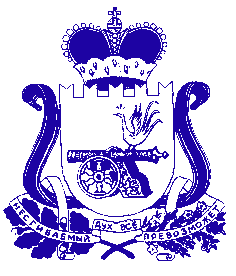 АДМИНИСТРАЦИЯ МУНИЦИПАЛЬНОГО ОБРАЗОВАНИЯ«ДЕМИДОВСКИЙ РАЙОН» СМОЛЕНСКОЙ ОБЛАСТИРАСПОРЯЖЕНИЕот  26.08.2020 № 254-рО внесении изменений в распоряжение  Администрации муниципального образования «Демидовский район» Смоленской области от 27.04.2020  № 112-рВ целях соблюдения Указа Губернатора Смоленской области от 18.03.2020                 № 24 «О введении режима повышенной готовности» и снижения риска распространения на территории Смоленской области коронавирусной инфекции (COVID-19), внести изменения в распоряжение  Администрации муниципального образования «Демидовский район» Смоленской области от 27.04.2020  № 112-р «О мерах по предотвращению распространения коронавирусной инфекции (COVID-19) в Администрации муниципального образования «Демидовский район» Смоленской области,  муниципальных и подведомственных учреждениях», изложив текст в следующей редакции:«1. Ввести на территории муниципального образования «Демидовский район» Смоленской области режим повышенной готовности. 2. Временно приостановить (ограничить) на территории муниципального образования «Демидовский район» Смоленской области:2.1. Проведение публичных, зрелищных, рекламных и иных подобных развлекательных мероприятий с очным присутствием граждан, проведение репетиций таких мероприятий, за исключением:-	проведения публичных слушаний, назначенных представительным органом муниципального образования «Демидовский район» Смоленской области или Главой муниципального образования «Демидовский район» Смоленской области, по проекту устава муниципального образования «Демидовский район» Смоленской области, а также проекту муниципального нормативного правового акта о внесении изменений и дополнений в данный устав, по проекту местного бюджета и отчета о его исполнении, по проектам генеральных планов, проектам правил землепользования и застройки, проектам планировки территории, проектам межевания территории, проектам правил благоустройства территорий, проектам, предусматривающим внесение изменений в один из указанных утвержденных документов, проектам решений о предоставлении разрешения на условно разрешенный вид использования земельного участка или объекта капитального строительства, проектам решений о предоставлении разрешения на отклонение от предельных параметров разрешенного строительства, реконструкции объектов капитального строительства, вопросам изменения одного вида разрешенного использования земельных участков и объектов капитального строительства на другой   вид   такого   использования   при   отсутствии   утвержденных   правил землепользования и застройки, по проекту схемы теплоснабжения (проекту актуализированной схемы теплоснабжения);- проведения съездов политических партий по выдвижению кандидатов на выборах Губернатора Смоленской области, конференций (общих собраний) региональных отделений политических партий по выдвижению кандидатов на выборах Губернатора Смоленской области;- проведения съездов политических партий, конференций (общих собраний) их региональных отделений или иных структурных подразделений политических партий, съездов (конференций, собраний) иных общественных объединений, их региональных или местных отделений по выдвижению кандидатов (списков кандидатов) на выборах в представительным органом муниципального образования «Демидовский район» Смоленской области;- проведения мероприятий по сбору подписей депутатов представительным органом муниципального образования «Демидовский район» Смоленской области в поддержку выдвижения кандидатов на выборах Губернатора Смоленской области;- проведения мероприятий по сбору подписей избирателей в поддержку выдвижения кандидатов, списков кандидатов по единому избирательному округу на выборах в представительным органом муниципального образования «Демидовский район» Смоленской области;- проведения мероприятий, связанных с проведением голосования на выборах Губернатора Смоленской области, на выборах в представительные органы муниципальных образований Смоленской области;- проведения иных мероприятий (встречи с избирателями и т.п.) в рамках избирательных кампаний;- проведения собраний граждан (в любом формате) по вопросам жизнедеятельности граждан в муниципальном образовании «Демидовский район» Смоленской области или на его отдельных территориях, собраний трудовых коллективов;- проведения культурных, выставочных, просветительских мероприятий с очным присутствием граждан на открытой территории, огражденной по периметру (из расчета 1 человек на 4 кв. метра), а также в помещении при условии его заполнения не более чем на 50 процентов, проведения репетиций таких мероприятий;- проведения без участия зрителей физкультурных и спортивных мероприятий, при этом указанные мероприятия должны проводиться в соответствии с Регламентом по организации и проведению официальных физкультурных и спортивных мероприятий на территории Российской Федерации в условиях сохранения рисков распространения COVID-19, утвержденным Министром спорта Российской Федерации и Главным государственным санитарным врачом Российской Федерации 31.07.2020;- проведения мероприятий федерального и общеобластного значения (в любом формате), затрагивающих интересы и (или) предусматривающих участие органов местного самоуправления муниципальных образований Смоленской области и (или) населения всех или нескольких муниципальных образований Смоленской области.Указанные публичные слушания, съезды политических партий по выдвижению кандидатов на выборах Губернатора Смоленской области, конференции (общие собрания) региональных отделений политических партий по выдвижению кандидатов на выборах Губернатора Смоленской области, съезды политических партий, конференции (общие собрания) их региональных отделений или иных структурных подразделений политических партий, съезды (конференции, собрания) иных общественных объединений, их региональных или местных отделений по выдвижению кандидатов (списков кандидатов) на выборах в представительным органом муниципального образования «Демидовский район» Смоленской области, культурные, выставочные, просветительские мероприятия с очным присутствием граждан на открытой территории, огражденной по периметру (из расчета 1 человек на 4 кв. метра), а также в помещении при условии его заполнения не более чем на 50 процентов, репетиций таких мероприятий (далее - мероприятия) проводятся при соблюдении следующих требований к санитарно-эпидемиологическому режиму их проведения:организация «входного фильтра» с проведением бесконтактного контроля температуры тела граждан, участвующих в мероприятии, перед их входом в помещение (на открытую территорию, огражденную по периметру) для проведения мероприятия;организация условий для обработки рук кожными антисептиками для граждан, участвующих в мероприятии;-	нахождение граждан, участвующих в мероприятии, в помещении (на открытой территории, огражденной по периметру) для проведения мероприятия в средствах индивидуальной защиты (масках, перчатках);-	социальная дистанция между гражданами, участвующими в мероприятии, должна составлять не менее 1,5 метра с организацией соответствующей разметки. Если мероприятие проводится с использованием сидячих мест, то рассадка граждан, участвующих в мероприятии, осуществляется не менее чем через 1 сидячее место.Граждане при наличии у них респираторных симптомов, а также граждане, не имеющие с собой средств индивидуальной защиты (масок, перчаток), в помещение (на открытую территорию, огражденную по периметру) для проведения мероприятий не допускаются.Количество граждан, участвующих в мероприятиях, не должно превышать допустимое количество человек в помещении (на открытой территории, огражденной по периметру) для проведения мероприятий с учетом соблюдения дистанции до других граждан не менее 1,5 метра (социальное дистанцирование).По завершении мероприятий в помещениях, где они проводились, должны быть проведены следующие противоэпидемические мероприятия:- влажная уборка помещения с использованием дезинфицирующих средств;- проветривание;-	обеззараживание воздуха с использованием бактерицидных ламп (при наличии возможности).При сборе подписей депутатов представительным органом муниципального образования «Демидовский район» Смоленской области в поддержку выдвижения кандидатов на выборах Губернатора Смоленской области и сборе подписей избирателей в поддержку выдвижения кандидатов, списков кандидатов по единому избирательному округу на выборах в представительные органы муниципального образования «Демидовский район» Смоленской области, проведении иных мероприятий (встречи с избирателями и т.п.) в рамках избирательных кампаний, проведении мероприятий, связанных с проведением голосования на выборах Губернатора Смоленской области, на выборах в представительные органы муниципальных образований Смоленской области, проведении собраний граждан (в любом формате) по вопросам жизнедеятельности граждан в муниципальном образовании «Демидовский район» Смоленской области или на его отдельных территориях, собраний трудовых коллективов должны использоваться средства индивидуальной защиты (маски, перчатки) и соблюдаться дистанция до других граждан не менее 1,5 метра (социальное дистанцирование).2.2. Посещение гражданами зданий, строений, сооружений (помещений в них), предназначенных преимущественно для проведения мероприятий (оказания услуг), указанных в подпункте 2.1 настоящего пункта (за исключением публичных слушаний, съездов политических партий по выдвижению кандидатов на выборах Губернатора Смоленской области, конференций (общих собраний) региональных отделений политических партий по выдвижению кандидатов на выборах Губернатора Смоленской области, съездов политических партий, конференций (общих собраний) их региональных отделений или иных структурных подразделений политических партий, съездов (конференций, собраний) иных общественных объединений, их региональных или местных отделений по выдвижению кандидатов (списков кандидатов) на выборах в представительным органы муниципального образования «Демидовский район» Смоленской области, мероприятий, указанных в абзацах восьмом и девятом подпункта 2.1 настоящего пункта), в том числе ночных клубов (дискотек) и иных аналогичных объектов, кинотеатров (кинозалов), детских игровых комнат и детских развлекательных центров.3. При начале и возобновлении деятельности индивидуальные
предприниматели и организации независимо от организационно-правовой формы и
формы собственности должны выполнять мероприятия, направленные на
предупреждение возникновения и распространения инфекционных заболеваний,
определенные рекомендациями Федеральной службы по надзору в сфере защиты
прав потребителей и благополучия человека.4. Временно запретить на территории Смоленской области курение кальянов в ресторанах, барах, кафе и иных общественных местах.5. Гражданам, проживающим на территории муниципального образования «Демидовский район» Смоленской области, посещавшим государства, в которых зарегистрированы случаи коронавирусной инфекции (COVID-19), а также гражданам, не зарегистрированным по месту жительства (месту пребывания) на территории муниципального образования «Демидовский район» Смоленской области, прибывшим на территорию муниципального образования «Демидовский район» Смоленской области для временного (постоянного) проживания или временного нахождения из других субъектов Российской Федерации с неблагоприятной обстановкой по коронавирусной инфекции (COVID-19): 5.1. Обеспечить самоизоляцию на дому (в месте временного нахождения) на срок 14 дней со дня возвращения (прибытия) на территории муниципального образования «Демидовский район» Смоленской области, за исключением работников органов власти, предприятий и учреждений, деятельность которых направлена на защиту жизни, здоровья и иных прав и свобод граждан, в том числе противодействие преступности, охрану общественного порядка и собственности, обеспечение обороноспособности и безопасности государства, общественной безопасности, гражданскую оборону и защиту населения и территории от чрезвычайных ситуаций, обеспечение пожарной безопасности, обеспечение стабильного функционирования сетей связи специального назначения (в том числе обеспечение доставки отправлений особой важности, совершенно секретных, секретных и иных служебных отправлений), прикомандированных к ним лиц, а также лиц, следующих транзитом через территорию Смоленской области.5.2. Сообщить по телефону «горячей линии» (8 (4812) 27-10-95) о своем возвращении (прибытии) в муниципальное образование «Демидовский район» Смоленской области, месте, датах пребывания в указанных государствах или в указанных субъектах Российской Федерации, контактную информацию. 5.3. При появлении первых респираторных симптомов незамедлительно обратиться в медицинскую организацию по месту жительства (месту нахождения) без ее посещения за медицинской помощью, оказываемой на дому. 6. Лицам, совместно проживающим с гражданами, указанными в пункте 5 настоящего распоряжения: 6.1. Обеспечить самоизоляцию на дому на срок 14 дней со дня возвращения (прибытия) граждан, указанных в пункте 3 настоящего распоряжения, на территорию муниципального образования «Демидовский район» Смоленской области. 6.2. При появлении первых респираторных симптомов незамедлительно обратиться в медицинскую организацию по месту жительства без ее посещения за медицинской помощью, оказываемой на дому. 7. Работодателям, осуществляющим деятельность на территории муниципального образования «Демидовский район» Смоленской области: - обеспечить дезинфекцию помещений осуществления деятельности в соответствии с требованиями санитарно-эпидемиологических правил;- обеспечить проведение генеральной уборки с применением дезинфицирующих средств перед открытием объекта осуществления деятельности;- обеспечить перед началом рабочего дня (смены) ежедневный «входной фильтр» с проведением контроля температуры тела работников и обязательным отстранением от нахождения на рабочем месте лиц с повышенной температурой тела и (или) с признаками респираторного заболевания;- обеспечить измерение температуры тела работников на рабочих местах в течение рабочего дня (смены) с обязательным отстранением от нахождения на рабочем месте лиц с повышенной температурой тела и (или) с признаками респираторного заболевания;- оказывать работникам содействие в соблюдении режима самоизоляции на дому;- обеспечить работников при входе на территорию объекта осуществления деятельности местами обработки рук кожными антисептиками, предназначенными для этих целей (в том числе с помощью дозаторов), или дезинфицирующими салфетками;- обеспечить обработку рук и (или) перчаток кожными антисептиками продавцов, кассиров, работников зала не реже чем каждые два часа;- обеспечить работников запасом одноразовых или многоразовых масок со сменными фильтрами (исходя из продолжительности рабочей смены и смены одноразовых масок не реже 1 раза в 3 часа, сменных фильтров - в соответствии с инструкцией) для использования их при работе с посетителями, а также дезинфицирующими салфетками, кожными антисептиками для обработки рук, дезинфицирующими средствами;- обеспечить централизованный сбор использованных одноразовых масок;- обеспечить проведение ежедневной (ежесменной) в течение рабочего дня, а также после окончания смены влажной уборки торговых залов, служебных помещений и мест общественного пользования (комнат приема пищи, отдыха, туалетных комнат) с применением дезинфицирующих средств; - обеспечить дезинфекцию с кратностью обработки каждые 2 - 4 часа всех контактных поверхностей, дверных ручек, ручек покупательских тележек и корзин, прилавков, транспортеров, кассовых аппаратов, считывателей банковских карт, лотков для продуктов, выключателей, поручней, перил, поверхностей столов, спинок стульев, оргтехники и т.д.;- обеспечить использование для дезинфекции дезинфицирующих средств, зарегистрированных в установленном  порядке,  в инструкциях по применению которых указаны режимы обеззараживания объектов при вирусных инфекциях;- обеспечить нанесение разметки, позволяющей соблюдать расстояние между посетителями не менее 1,5 метра, в торговом зале и перед кассами;- не допускать на рабочее место и территорию организации работников из числа граждан, указанных в пунктах 3 и 4 настоящего распоряжения. 8. Рекомендовать:8.1. Гражданам соблюдать дистанцию до других граждан не менее 1,5 метра (социальное дистанцирование), в том числе в общественных местах и общественном транспорте, за исключением случаев оказания услуг по перевозке пассажиров и багажа легковым такси. 8.2. Органам местного самоуправления муниципального образования «Демидовский район» Смоленской области, организациям и индивидуальным предпринимателям, а также иным лицам, деятельность которых связана с совместным пребыванием граждан, обеспечить соблюдение гражданами (в том числе работниками) социального дистанцирования, в том числе путем нанесения специальной разметки и установления специального режима допуска и нахождения в зданиях, строениях, сооружениях (помещениях в них), на соответствующей территории (включая прилегающую территорию). 8.3. Гражданам использовать средства индивидуальной защиты органов дыхания(маски, респираторы и иные средства защиты органов дыхания) при нахождении в общественном транспорте, в том числе пригородного и местного сообщения, в такси и при посещении гражданами: - аптек, аптечных пунктов, помещений объектов розничной торговли, организаций, оказывающих населению услуги, медицинских организаций; - органов местного самоуправления муниципального образования «Демидовский район» Смоленской области, государственных и муниципальных организаций; - зданий, строений и сооружений транспортной инфраструктуры (автовокзалы, железнодорожные вокзалы), остановок (павильонов, платформ) всех видов общественного транспорта. 9. Ограничения, установленные пунктом 8 настоящего Распоряжения, не распространяются на случаи оказания медицинской помощи, деятельность правоохранительных органов, органов по делам гражданской обороны и чрезвычайным ситуациям и подведомственных им организаций, органов по надзору в сфере защиты прав потребителей и благополучия человека, иных органов и организаций в части действий, непосредственно направленных на защиту жизни, здоровья и иных прав и свобод граждан, в том числе противодействие преступности, а также на охрану общественного порядка, собственности и обеспечение общественной безопасности.10. Юридическим лицам, индивидуальным предпринимателям, осуществляющим управление многоквартирными домами на территории муниципального образования «Демидовский район» Смоленской области, оказывающим услуги и (или) выполняющим работы по содержанию и ремонту общего имущества в многоквартирных домах, организовать профилактическую дезинфекцию общего имущества в многоквартирных домах дезинфицирующими средствами, зарегистрированными в установленном порядке. Информацию о периодичности проведения указанной профилактической дезинфекции разместить в общедоступных местах (на досках объявлений, размещенных во всех подъездах многоквартирного дома или в пределах земельного участка, на котором расположен многоквартирный дом). 11. Юридическим лицам, индивидуальным предпринимателям, осуществляющим управление многоквартирными домами, оказывающим услуги и (или) выполняющим работы по содержанию и ремонту общего имущества в многоквартирных домах, при устранении аварий и повреждений, проведении мероприятий по дезинфекции общего имущества в многоквартирных домах обеспечить применение средств индивидуальной защиты в соответствии с рекомендациями по применению средств индивидуальной защиты (в том числе многоразового использования) для различных категорий граждан при рисках инфицирования коронавирусной инфекцией (COVID-19). 12. Главному специалисту сектора кадровой, организационной и юридической работы Администрации муниципального образования «Демидовский район» Смоленской области (Журавлевой В.В.) обеспечить доведение данного распоряжения до сведения работников Администрации, сотрудников муниципальных и подведомственных учреждений и Глав муниципальных образований Пржевальского городского и сельских поселений Демидовского района Смоленской области.13. Главам муниципальных образований Пржевальского городского и сельских поселений Демидовского района Смоленской области, руководителям муниципальных и подведомственных учреждений Администрации:13.1. Обеспечить принятие локальных нормативных актов о мерах по предотвращению распространения коронавирусной инфекции (COVID-19), аналогичных мерам, указанным в настоящем распоряжении.13.2. Обеспечить ознакомление сотрудников с локальным нормативным актом, указанным в подпункте 10.1 настоящего пункта, под роспись в течение трех дней со дня издания настоящего нормативного акта.14. Разместить настоящее распоряжение на официальном сайте Администрации муниципального образования «Демидовский район» Смоленской области в информационно-телекоммуникационной сети «Интернет».15. Контроль за исполнением настоящего распоряжения оставляю за собой.».Глава муниципального образования «Демидовский район» Смоленской области                                               А.Ф. Семенов